Консультация« Осторожно тепловой и солнечный удар »     Летом дети максимальное время должны проводить на воздухе. Это касается и самых маленьких – грудных детей. Однако, если более старшим дошкольникам разрешается понемногу загорать, то малышам прямые солнечные лучи могут причинить вред. Самая большая опасность – перегрев организма, солнечные ожоги, солнечный удар, поскольку маленький ребёнок обладает менее совершенной терморегуляцией и кожа его очень нежна.     До трёх лет световоздушные ванны можно проводить под навесом или в тенидеревьев. При этом нужно соблюдать принцип постепенного обнажения теларебёнка. Сначала от одежды освобождаются руки и ноги, а затем остальныечасти тела. Уже с 1,5 летнего возраста световоздушные ванны ребёнок можетпринимать в одних трусиках.     Продолжительность первой такой ванны – 5 минут, затем время постепенноувеличивается до 30-40 минут. Световоздушные ванны особеннорекомендованы детям с ослабленным организмом. Лучшее время проведения –с 9 до 12 часов, на юге – с 8 до 10 часов. Каждую световоздушную ванну лучшевсего заканчивать водной процедурой.      Дети дошкольного возраста после недельного курса световоздушных ваннмогут начать принимать солнечные ванны. Загорать ребёнок может лёжа, а ещёлучше во время игр и движений.     Солнечные ванны в сочетании со световоздушными ваннами, а также воднымипроцедурами оказывают прекрасное укрепляющее действие. Дети становятсяустойчивее к гриппоподобным заболеваниям, нежели те ребята, которые малозагорали.      Осторожно: тепловой и солнечный удар!      Специалисты не делают больших различий между этими состояниями. И этопонятно. В основе как теплового, так и солнечного удара лежит перегреваниеорганизма. Причиной теплового удара является затруднение теплоотдачи споверхности тела. Часто это связано с длительным пребыванием в жаркой,влажной атмосфере.      При солнечном ударе возникает нарушение кровообращения в головном мозге.Обычно это бывает, когда ребёнок ходит на солнце с непокрытой головой.Чем меньше возраст ребёнка, тем он чувствительнее к действию жары исолнечных лучей. Поэтому перегрев организма у маленького ребёнка иногдаможет уже случиться во время приёма световоздушных ванн.     При лёгком солнечном или тепловом ударе симптомы в основном однотипны.Это – головокружение, слабость, головная боль. У малышей часто отмечаетсярасстройство кишечника. В тяжёлых случаях могут появиться судороги, рвота,потеря сознания.      Во всех таких ситуациях нужно срочно вызвать врача, а до его приходаперенести ребёнка в тень, смочит голову и грудь холодной водой, не переносицу положить холодный компресс, приподнять голову. Дайте ребёнку попить иуспокойте его.     Купание – прекрасное закаливающее средство     Купаться в открытых водоёмах можно начиная с двух лет. Место для купаниядолжно быть неглубоким, ровным, с медленным течением. Прежде чем датьребёнку возможность самостоятельно войти в воду, необходимо убедиться втом, что в данном месте нет ям, глубокой тины, коряг, острых камней. В водевместе с ребёнком обязательно должен находиться взрослый.При купании необходимо соблюдать правила:1. Не разрешается купаться натощак и раньше чем через 1-1,5 часа после еды2. В воде дети должны находиться в движении3. При появлении озноба немедленно выйти из воды4. Нельзя разгорячённым окунаться в прохладную воду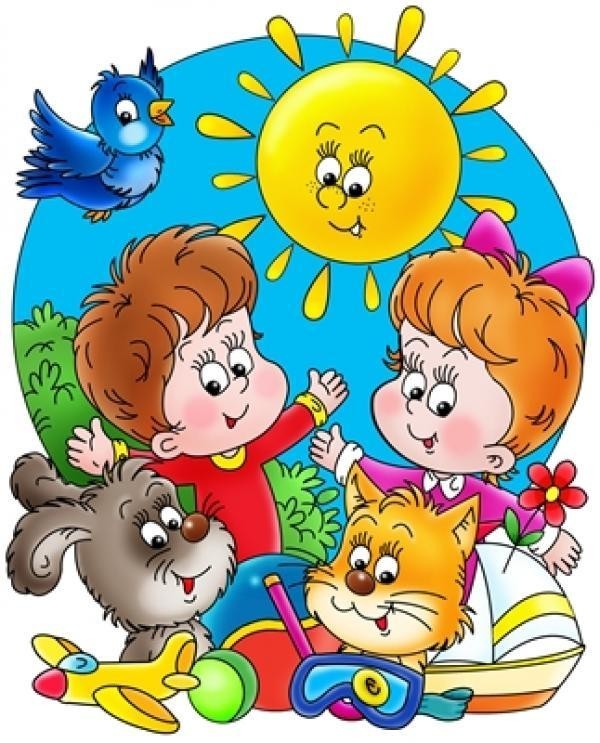 